Mit schlankerer Struktur zukunftssicher aufgestelltSpezialist für Aktenarchivierung, -logistik und -pflege sowie Softwareentwicklung im Archivierungsumfeld gründet Gehring Group GmbH zur Verschmelzung der bisherigen Einzelgesellschaften META Archivdepot und Gehring Archivdepot samt ihrer sich ergänzenden AngeboteFormale Änderung der Unternehmensstruktur folgt plangemäß auf den bereits vollzogenen organisatorischen Neuaufbau der Gehring GroupMit konsolidiertem Auftreten und effizienteren Prozessen für die erweiterten Aufgabenfelder im Digitalisierungszeitalter bestens vorbereitetOberhausen, 26. April 2019. Knapp zwei Jahre nach der erfolgten Neupositionierung als Gehring Group hat der renommierte Spezialist für Aktenarchivierung, -logistik und -pflege sowie Softwareentwicklung im Archivierungsumfeld nun auch die geplante Anpassung der formalen Unternehmensstruktur vollzogen. So sind mit Wirkung zum 1. Januar 2019 die frühere META Archivdepot GmbH und Gehring Archivdepot GmbH mit ihren sich ergänzenden Angeboten in der Gehring Group GmbH aufgegangen. Das hierzu neu gegründete Unternehmen hat seinen Sitz in Oberhausen, als Geschäftsführer fungieren Rolf und Nils Gehring, ferner wurden Verena Rack, geborene Gehring, zur Prokuristin und Marco Wolf zum Prokuristen bestellt. Erklärtes Ziel ist die Effizienzsteigerung durch Bündelung der sich ergänzenden Geschäftsbereiche der bisherigen Einzelgesellschaften. Mit noch strafferen Prozessen möchte das familiengeführte mittelständische Unternehmen schlagkräftiger auftreten, um den gewachsenen Anforderungen gerade im Kontext der Digitalisierung begegnen zu können. Die ebenfalls zum Dach der Gehring Group gehörende und in Rendsburg ansässige A. Denker GmbH & Co. KG besteht indes als Tochterunternehmen weiterhin eigenständig.Für die Kunden der Gehring Group bleiben die Ansprechpartner die gleichen, sie erhalten jetzt jedoch alle auf ihre individuellen Anforderungen zugeschnittenen Dienstleistungen auch formal aus einer Hand. Dazu zählen insbesondere das bislang vom META Archivdepot bereitgestellte Angebot an Softwareentwicklung und Consulting sowie die Dienstleistungen um Aktenarchivierung, Datenträgerlagerung und Scan-Dienstleistungen inklusive einer digitalen Poststelle, wie sie bisher das Gehring Archivdepot lieferte. Die damit einhergehenden schlankeren Strukturen und strafferen Prozesse wie auch der niedrigere Verwaltungsaufwand kommen letztlich den Kunden zugute.„Mit der Verschmelzung beider Unternehmen zur Gehring Group GmbH wächst jetzt auch offiziell zusammen, was zusammengehört“, erklärt Nils Gehring, Gesellschafter und Mitglied der Geschäftsführung der Gehring Group GmbH. „Gerade angesichts der zunehmenden Digitalisierung und der damit verbundenen steigenden Anforderungen war die jetzt auch formale Zusammenführung von META Archivdepot und Gehring Archivdepot ein konsequenter Schritt auf dem eingeschlagenen Weg der Optimierung.“ Von den jetzt freiwerdenden Kapazitäten, so Nils Gehring weiter, profitierten wiederum auch die Kunden, wenn es um die Umsetzung ihrer individuellen Anforderungen geht.Über die Gehring GroupDie Wurzeln der Gehring Group in der Logistikbranche reichen zurück bis ins Jahr 1950. Heute positioniert sich die Unternehmensgruppe mit einem modularen Leistungsangebot rund um das Handling von Archiven und der langzeitlichen Aufbewahrung von Akten. Kunden sind nationale und internationale Unternehmen, Organisationen und Verwaltungen aller Größenordnungen und Ausrichtungen. Das Portfolio der Gehring Group mit ihren Standorten in Oberhausen (Nordrhein-Westfalen) und Rendsburg (Schleswig-Holstein) umfasst physische Archivierung und Digitalisierung im eigenen Scan-Center, u. a. mit Services für die digitale Poststelle, selbstentwickelte Software-Produkte sowie ein individuelles Beratungsangebot. Zu den inhabergeführten Unternehmen der Gruppe gehören die Gehring Group GmbH, die A. Denker GmbH & Co. KG, die GehRack Grundstücksverwaltungs GmbH Co. KG sowie weitere Beteiligungen im Archivierungsumfeld. Vor dem Hintergrund des Umgangs mit sensiblem Datenmaterial sind gruppenweit alle Mitarbeiter der Gehring Group dem Bundes- und Landesdatenschutzgesetz, dem Sozialgeheimnis und zur absoluten Geheimhaltung verpflichtet. Weitere Informationen können unter https://gehring.group abgerufen werden.20190426_gehBegleitendes Bildmaterial: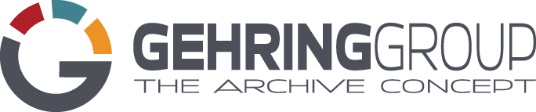 Logo der Gehring Group[ Download unter https://ars-pr.de/presse/20190426_geh ]Weitere Informationen			Presse-AnsprechpartnerGehring Group GmbH				ars publicandi GmbH
Nils Gehring					Martina Overmann Max-Planck-Ring 62				Schulstraße 28
D-46049 Oberhausen				D-66976 Rodalben
Telefon: +49 208 82034-13			Telefon: +49 6331 5543-13
Telefax: +49 208 82034-213			Telefax: +49 6331 5543-43https://gehring.group 				https://ars-pr.de
n.gehring@gehring.group			presse@gehring.group